UNIVERSIDAD NACIONAL JOSÉ FAUSTINO SÁNCHEZ CARRIÓN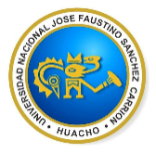 FACULTAD DE DERECHO CIENCIAS POLÍTICASESCUELA ACADÉMICA PROFESIONAL DE DERECHO Y CIENCIAS POLÍTICASSÍLABOASIGNATURA: INGLES II. DATOS GENERALES: 1.1. 	Código de asignatura	: 	FG111.2. 	Escuela académica profesional	: 	Derecho y ciencias políticas1.3. 	Departamento académico	: 	Derecho y ciencias políticas1.4. 	Ciclo	:	II 1.5. 	Créditos	:	021.6. 	Condición	:	Obligatorio1.7. 	Horas semanales	:	Teoría: 01	Práctica: 021.8. 	Pre requisito	:	Ninguno1.9. 	Semestre académico	:	2018-I1.10. 	Docente	:	Mg. Fiorella Victoria Luperdi RíosII. SUMILLA:El curso comprende el área de formación general y es teórico- práctico, con el propósito de dotar al alumno de conocimientos en el idioma extranjero  con mayor presencia en el mundo modern, mediante una preparación básica en el manejo del idioma inglés como lengua extrankera, a fin de estar en condiciones de participar en conversaciones sencillas y de tener acceso a la información científica y jurídica escrita en inglés. Abarca cuatro partes : Verb to be (Presente tense); count Nouns and noun; commans and suggestions with let´s/ Possessive adjective and possessive nouns an the present continuous (Affirmative / negative/ interrogative statements)II.	COMPETENCES:2.1 	Recognizing patterns of language inside and between sentences (understanding of vocabulary, grammar and textual connectors). Types of relation between sentences in a passage, reference, logical connection and paragraph structure.2.2 	Deducing the meaning of unfamiliar words or phrase by the use of context. Relation between the helpful part of the context and the unfamiliar element: contrast, cause/sequence general/specific, method/purpose, equivalence.2.3 	Reading with predication. Basic: Titles and our own knowledge of the topic; non linguistic context: pictures, diagrams, etc, linguistic context.2.4 	Purpose in reading.- locating the parts of a passage which are relevant to your purpose.2.5 	Generalizing and exemplifying.-Using general and specific terms. General time.- Specific time (specific events and observation).- General and specific staments.2.6 The Natural of generalization.- General and specific information.- Levels of generality.- Relationship between levels of generality.- preposition with same levels or generality levels of generality expressed, by probability frequency and quantity.2.7 	Describing how things work.- Expressing structure.- expressing function.III. METODOLOGÍA DE LA ENSEÑANZA:3.1. Objetivos:Se desarrollaran las cuatro habilidades del idioma inglés (writing, reading, listening and speaking) a un nivel básico. De manera tal que permita al estudiante comunicarse de manera efectiva en contextos reales y aplicarlo en el desempeño de su carrera profesional.3.2. Estrategias metodológicasEl carácter teórico y práctico de la asignatura incide en el desarrollo de las habilidades y uso de técnicas y procedimientos propios, tales como: método del enfoque comunicativo, estudio dirigido con textos, método de hojas de instrucción, trabajos individuales, grupales, conversaciones, exposiciones, vídeos, etc.3.3. Medios y materiales de enseñanzaa) Medios: la voz del profesor, pizarra, textos, TV., data display, retroproyector.b) Materiales: libros, láminas, vídeos, hojas, separatas, plumones, pizarra, etcIV. CONTENIDO TEMÁTICO Y CRONOGRAMA:V. METODOLOGÍA DE EVALUACIÓNCriterios a evaluar: La coherencia y claridad de conceptos.El ordenamiento en el trabajo intelectual.Participación permanente en clase.Procedimientos y técnicas de evaluación: Exámenes orales, exámenes escritos, la observación, autoevaluación.Dos evaluadores pardales el primero en la octava semana de nidadas las clases y el segundo en la semana dieciséis; además se considera los trabajos académicos aplicativos a la mitad y al finalizar el periodo lectivo.El Promedio para cada Evaluación pardal se determina anotando el promedio simple de:Evaluación Escrita (con un decimal sin redondeo)Evaluación Oral (con un decimal sin redondeo)Trabajo AcadémicoEl Promedio Final se hará calculando:P1+P2+P3+P4PF=--------------------4Los promedios Pl y P2, serán anotados con un decimal sin redondeo.El carácter cuantitativo vigesimal consiste en que la escala valorativa es de cero (O) a veinte (20), para todo proceso de evaluación, siendo once (11) la nota aprobatoria mínima, solo en el caso de determinación de (a nota promocional la fracción de 0.5 o más va a favor de la unidad entera inmediata superior.Para los casos en que los estudiantes no hayan cumplido con ninguna o varías evaluaciones pardales se considerará la nota de cero (00) para los fines de efectuar el promedio correspondiente.Al término de las evaluaciones finales se programará un examen de carácter sustitutorio a una nota desaprobatoria obtenida en la evaluación teórico práctica, en la semana 16, y que corresponden al primer o segundo parcial, siempre y cuando acrediten un promedio no menor a siete (07) y el 70% de asistencia al curso. El examen sustitutorio tendrá una escala valorativa de O a 20, para ello el docente utilizará la columna correspondiente en el Registro de Evaluación. El promedio final para dichos estudiantes no excederá a la nota doce (12).No existe rezagado del examen parcial ni de examen final. No obstante, si al estudiante le sobreviene una situación de fuerza mayor involuntaria que le impide rendir el examen en la fecha señalada, puede solicitar oportunamente ala Escuela la autorización para una prueba supletoria y rendirlo dentro de los tes (03) días siguientes del primer o segundo parcial correspondiente, adjuntando pruebas de impedimento. Las solicitudes para acogerse a lo mencionado, deben ser presentadas a la Dirección de la Escuela Profesional correspondiente, al día siguiente de la fecha del examen.VI. BIBLIOGRAFÍA:Oxford practice grammar. Norman Coe, Mark Harrisony Ken Paterson.New cutting edge elementary. Sarah Cunningham, Peter Moor y Frances EalesNew cutting edge pre intermediate. Sarah Cunningham, Peter Moor y Frances EalesGrammar world for intermediate students.Professional English in use. Ian Mackensie.And any websites related to the subject and the career.___________________________Mg. Fiorella Victoria Luperdi RíosProfesora del cursoUNIDADSEMANACONTENIDO CONCEPTUAL- PROCEDIMENTALI1ra.Greetings and farewells, classroom instructionsNumbers 1- 100Phone numbersClassroom objectsPersonal ItemsCountry and nationalityListen to CDsRead paragraphs, storiesWork in pairs and in groupsMake up dialoguesSing songsI2da.PeopleSchool subjectJobs SportsVerb to beThe infinitive articleListen to CDsRead paragraphs, storiesWork in pairs and in groupsMake up dialoguesSing songsWatch videI3ra.Family membersPossessive adjectiveVerb To havePart of the bodyPhysical appearancesListen to CDsRead paragraphs, storiesWork in pairs and in groupsMake up dialoguesSing songsWatch videosI4ta.Demonstrative adjectives and pronouns(this / that / these / those)Prepositions of places (in, on, under, next to, between , in front of)Listen to CDsRead paragraphs, storiesWork in pairs and in groupsMake up dialoguesSing songsWatch videosII5ta.Verb to be - QuestionsThere is – there are Telling the timePrepositions of placesMonthsOrdinalsListen to CDsRead paragraphs, storiesWork in pairs and in groupsMake up dialoguesSing songsII6taPresent simple, positive, negative and interrogative statementType of musicType of movieAdverbs of frecuencyListen to CDsRead paragraphs, storiesWork in pairs and in groupsMake up dialoguesSing songsII7maLike, love,, enjoy, hate + nounsTalents and abilitiesThe verb canListen to CDsRead paragraphs, storiesWork in pairs and in groupsMake up dialoguesIII8va.Referring to the location of places in a townAsking for, giving and understanding directionsReading a mapListen to CDsRead paragraphs, storiesWork in pairs and in groupsMake up dialoguesIII9na.Talking about how one travelsDescribing the sights in a cityAsking and answering about quantitiesOffering somethingListen to CDsRead paragraphs, storiesWork in pairs and in groupsMake up dialoguesIII10ma.Accepting and refusing offersTalking about the weatherTalking about current activitiesListen to CDsRead paragraphs, storiesWork in pairs and in groupsMake up dialoguesIII11va.Buying thingsTalking about prices and quantitiesOffering helpDistinguishing between permanent and temporary situationsListen to CDsRead paragraphs, storiesWork in pairs and in groupsMake up dialoguesIV12va.Talking about talents and abilitiesMaking a phone callMaking suggestionsExpressing agreement, disagreementListen to CDsRead paragraphs, storiesWork in pairs and in groupsMake up dialoguesIV13va.Talking about past eventsTalking about famous peopleTalking about activities in the recent pastComparing past and present lifestylesListen to CDsRead paragraphs, storiesWork in pairs and in groupsMake up dialoguesIV14vaTalking about accidents and health problemsExpressing SympathyGiving adviceNarrating past eventsGiving reasonListen to CDsRead paragraphs, storiesWork in pairs and in groupsMake up dialoguesIV15vaMaking plansInvitingAccepting and refusing an invitationTalking about a vacationListen to CDsRead paragraphs, storiesWork in pairs and in groupsMake up dialogues17ma.FINAL EXAMINATIONFINAL EXAMINATION